NÁRODNÁ RADA SLOVENSKEJ REPUBLIKY	VIII. volebné obdobieČíslo: CRD-505/2022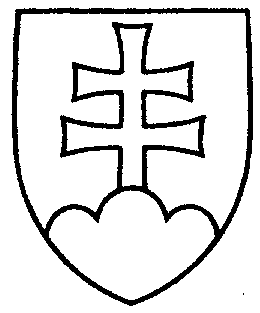 1323UZNESENIENÁRODNEJ RADY SLOVENSKEJ REPUBLIKYzo 17. marca 2022k návrhu poslancov Národnej rady Slovenskej republiky Richarda Vašečku, Radovana Slobodu, Igora Kašpera, Jany Žitňanskej, Jarmily Halgašovej a Márie Šofranko na vydanie zákona, ktorým sa mení zákon č. 422/2015 Z. z. o uznávaní dokladov o vzdelaní
a o uznávaní odborných kvalifikácií a o zmene a doplnení niektorých zákonov znení neskorších predpisov (tlač 924) – prvé čítanie	Národná rada Slovenskej republikyr o z h o d l a,  ž eprerokuje uvedený návrh zákona v druhom čítaní;p r i d e ľ u j etento návrh zákona na prerokovanieÚstavnoprávnemu výboru Národnej rady Slovenskej republiky  aVýboru Národnej rady Slovenskej republiky pre vzdelávanie, vedu, mládež
a šport;u r č u j eako gestorský Výbor Národnej rady Slovenskej republiky pre vzdelávanie, vedu, mládež a šport a lehotu na jeho prerokovanie v druhom čítaní vo výbore do 30 dní
a v gestorskom výbore do 32 dní odo dňa jeho pridelenia.    Boris  K o l l á r   v. r.    predsedaNárodnej rady Slovenskej republikyOverovatelia:Peter  V o n s   v. r. Eduard  K o č i š   v. r.